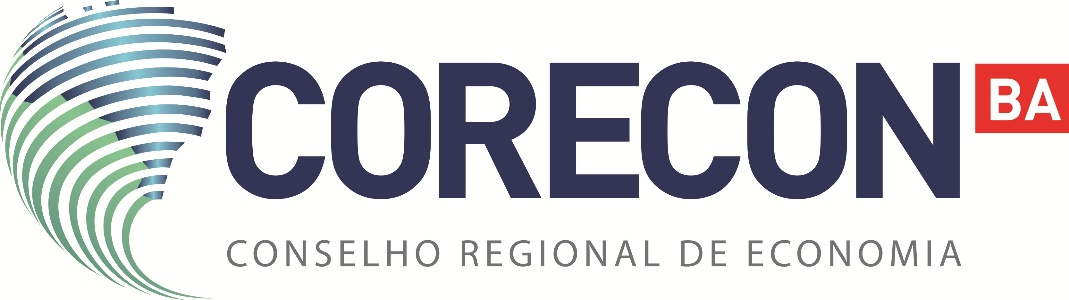 III Gincana Baiana de Economia – Ficha de Inscrição Dados da dupla participante (PREENCHER TODOS OS CAMPOS):Estudante 1Nome completo:Data de nascimento:Sexo:RG:CPF:Telefone residencial:Telefone celular:E-mail:Endereço:Faculdade onde estuda:Semestre em que está matriculado:Estudante 2Nome completo:Data de nascimento:Sexo:RG:CPF:Telefone residencial:Telefone celular:E-mail:Endereço:Faculdade onde estuda:Semestre em que está matriculado:Ao informar os dados acima, comprometo-me a comparecer à competição III Gincana Baiana de Economia nos dias 23 e 24 de julho, na Faculdade de Ciências Econômicas da Universidade Federal da Bahia (UFBA). Sim (  ) Não (  ).Após preencher este formulário, envie-o até 06 de julho para superintendência@corecon-ba.org.brAguarde a confirmação de inscrição por e-mail.